Муниципальное дошкольное образовательное бюджетное учреждение детский сад № 81 г. Сочи(Наименование образовательного учреждения)СОГЛАСОВАНО	УТВЕРЖДАЮ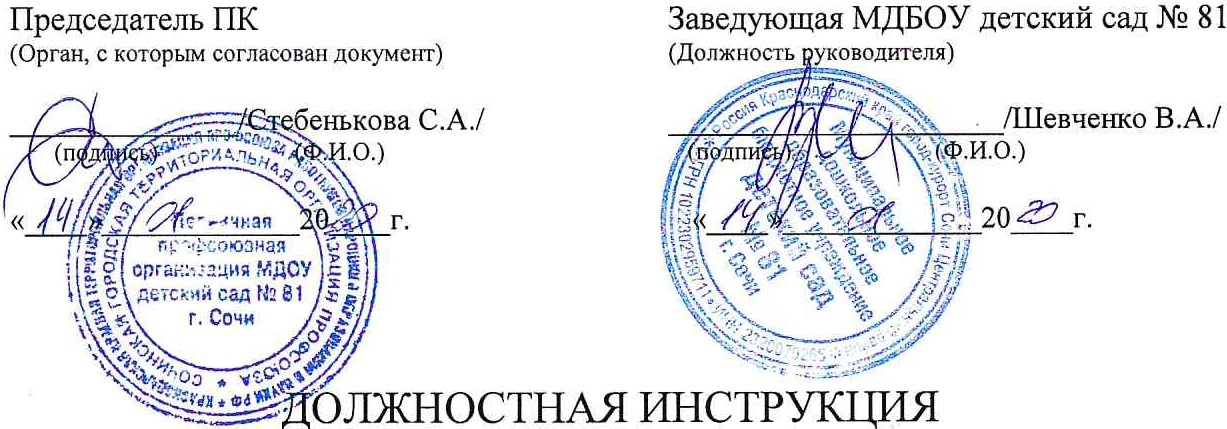 педагога-психологаОбщие положенияНастоящая должностная инструкция педагога-психолога дошкольного образовательного учреждения (далее-ДОУ) разработана в соответствии с Профстандартом 01.002 «Педагог-психолог (психолог в сфере образования)», утвержденным приказом Министерства труда и социальной защиты РФ № 514н от 24 июля 2015г; с учетом ФГОС ДО, утвержденного Приказом Минобрнауки России № 1155 от 17 октября 2013г; в соответствии с Федеральным Законом № 273 от 29.12.2012г «Об образовании в Российской Федерации», Трудовым кодексом РФ, Уставом ДОУ  и другими нормативными актами, регулирующими трудовые отношения  между работником и работодателем. --=----Данная должностная инструкция педагога-психолога в ДОУ регламентирует основные трудовые функции, должностные обязанности педагога-психолога детского сада, права, ответственность, а также взаимоотношения и связи по должности при работе в ДОУ.Педагог-психолог относится к категории специалистов, назначается и освобождается от должности заведующим ДОУ в порядке, установленном трудовым договором (контрактом) с педагогическим работником, в соответствии с Трудовым кодексом Российской Федерации.Педагог-психолог непосредственно подчиняется заведующему ДОУ.На должность педагога-психолога назначаются лица, имеющие высшее образование по профильным направлениям, без предъявлений требований к стажу работу.К работе не допускаются лица:Лишенные права заниматься педагогической деятельностью в соответствии с вступившим в законную силу приговором суда;Имеющие или имевшие судимость за преступления, состав и виды которых установлены законодательством РФ;Имеющие заболевания, предусмотренные перечнем, утверждаемым федеральным органом исполнительной власти, осуществляющим функции по выработке государственной политики и нормативно-правовому регулированию в области здравоохранения.Педагог  осуществляет   трудовую  деятельность   согласно   должностной инструкциипедагога-психолога в ДОУ, Конституции РФ, решениям органов управления образования всех уровней, касающимся организации и контроля функционирования ДОУ, Федеральному  Закону «Об образовании  в РФ», ФГОС ДО, трудовому  договору и  УставуПедагог-психолог руководствуется:Правилами внутреннего трудового распорядка;Требованиями ФГОС ДО и рекомендациями по их применению в ДОО, инструментарием, соответствующим требованиям Федерального государственного образования;Федеральным законом № 124-ФЗ от 24.07.98г. «Об основных гарантиях прав ребенка в РФ»;СанПиН 2.4.1.3049-13 «Санитарно-эпидемиологические требования к устройству, содержанию и организации режима работы дошкольных образовательных организаций» с изменениями от 27 августа 2015г;постановлениями, распоряжениями, приказами и иными руководящими и нормативными документами, относящимися к психолого-педагогической деятельности в ДОУ;локальными нормативными актами детского сада, приказами и распоряжениями заведующего ДОУ;правилами использования персонального компьютера и иной оргтехники;Трудовым законодательством РФ;Коллективным договором;Конвекцией ООН о правах ребенка.Педагог-психолог ДОУ должен знать:методологию психолого-педагогической науки, основы возрастной и педагогической психологии, методы, используемые в педагогике и психологии;теорию и методы организации психологического исследования;теории и методы педагогической психологии, историю и теории организации воспитательно- образовательного процесса;методы статистического анализа данных психологического исследования;методы верификации результатов исследования;методы интерпретации и представления результатов исследования;методологические основы проектирования образовательной среды, основы психодидактики;процедуры и методы интерпретации и представления результатов психолого-педагогического обследования;психологические методы оценки параметров воспитательно-образовательной среды, в том числе комфортности и психологической безопасности воспитательно-образовательной среды;современные теории и методы консультирования;приемы организации совместной и индивидуальной деятельности воспитанников ДОУ в соответствии с возрастными нормами их развития;этические нормы организации и проведения консультативной работы;содержание работы межведомственных организаций (ресурсных центров) для информирования субъектов воспитательно-образовательного процесса о способах получения отраслевой психолого-педагогической, медицинской и социальной помощи;современные техники и приемы коррекционно-развивающей работы и психологической помощи;закономерности развития различных категорий детей, в том числе с особыми образовательными потребностями;стандартные методы и технологии, позволяющие решать коррекционно-развивающие задачи, в том числе во взаимодействии с другими специалистами (учителями-дефектологами, логопедами);закономерности групповой динамики, методы, приемы проведения групповой коррекционно- развивающей работы;способы и методы оценки эффективности и совершенствования коррекционно-развивающей работы;теорию, методологию психодиагностики, классификацию психодиагностических методов, их возможности и ограничения, предъявляемые к ним требования;методы и технологии, позволяющие решать диагностические и развивающие задачи;методы сбора, обработки информации, результатов психологических наблюдений и диагностики;методы математической обработки результатов психологической диагностики;способы интерпретации и представления результатов психодиагностического обследования;психологию личности и социальную психологию малых групп;задачи и принципы психологического просвещения в ДОУ с учетом потребностей и индивидуальных возможностей детей;формы и направления, приемы и методы психологического просвещения с учетом образовательных потребностей и индивидуальных возможностей детей;основы педагогики, формы и способы обучения и воспитания детей старших и подготовительных групп;закономерности и возрастные нормы психического и индивидуального развития на разных возрастных этапах, способы адаптации к условиям ДОУ;признаки и формы дезадаптивных состояний у детей;современные теории формирования и поддержания благоприятного социально-психологического климата в коллективе ДОУ, технологии и способы проектирования безопасной и комфортной воспитательно-образовательной среды;приемы организации совместной и индивидуальной деятельности воспитанников детского сада в соответствии с возрастными особенностями их развития;теории и методы предотвращения «профессионального выгорания» специалистов, причины возникновения, методы предупреждения и снятия психологической перегрузки педагогического коллектива ДОУ;основы возрастной физиологии и гиены, обеспечения их безопасности в воспитательно- образовательном процессе;профессиональную этику;международные нормы и договоры в области прав ребенка и образования детей;историю и теорию проектирования образовательных систем;важнейшие направления развития образовательной системы РФ;общую психологию, педагогическую психологию, общую педагогику, детскую и возрастную психологию, социальную психологию, медицинскую психологию, детскую нейропсихологию, патопсихологию, психосоматику;основы дефектологии, психотерапии, психодиагностики, психогигиены, психологической консультации и психологической профилактики;новейшие методы диагностики и коррекции нормального и аномального развития ребенка;методы активного обучения, социально-психологического тренинга общения;методы, приемы и способы занятий с детьми с ограниченными возможностями здоровья;методы и приемы применения образовательных технологий, в том числе дистанционных;актуальные педагогические технологии продуктивного, дифференцированного, развивающего обучения, осуществление компетентного подхода;основы работы с персональным компьютером, принтером, электронной почтой и браузерами, текстовым редактором и презентациями, мультимедийным оборудованием;методику убеждения, обоснования своей позиции, установления контакта с детьми разных возрастов, их родителями (законными представителями), коллегами по работе;методы выявления причин конфликтных ситуаций, их предупреждения и решения;правила по охране труда и пожарной безопасности, порядок эвакуации при возникновении пожара или иной чрезвычайной ситуации и эвакуации в ДОУ.Педагог-психолог должен уметь:использовать качественные и количественные методы психологического обследования;обрабатывать и интерпретировать результаты обследований;разрабатывать и реализовывать дополнительные образовательно-воспитательные программы, направленные на развитие психолого-педагогической компетентности педагогических и административных работников, родителей (законных представителей) воспитанников;владеть приемами преподавания, организации дискуссий с детьми, проведения интерактивных форм занятий;владеть приемами повышения психолого-педагогической компетентности родителей (законных представителей), педагогов и администрации ДОУ;контролировать ход психического развития воспитанников ДОУ на различных уровнях образовательно-воспитательного процесса;разрабатывать программы коррекционно-развивающей работы;применять стандартные методы и приемы наблюдения за нормальным и отклоняющимся психическим и физиологическим развитием детей;проводить коррекционно-развивающие занятия с воспитанниками ДОУ;оценивать эффективность коррекционно-развивающей работы в соответствии с выделенными критериями;проводить диагностическую работу по выявлению уровня готовности или адаптации детей к новым образовательным условиям;осуществлять диагностику одаренности, структуры способностей;владеть способами оценки эффективности и совершенствования диагностической деятельности, составления психологических заключений и портретов личности воспитанников;осуществлять психологическое просвещение педагогов, администрации ДОУ и родителей (законных представителей) по вопросам психического развития детей;планировать и организовывать работу по предупреждению возможного неблагополучия в психическом и личностном развитии детей;способствовать созданию благоприятного психологического климата в ДОУ;оценивать уровень и отклонения от нормального хода психического развития детей ДОУ;реализовывать индивидуально-ориентированные меры по снижению или устранению отклонений в психическом и личностном развитии детей.      Педагог-психолог в ДОУ должен строго соблюдать свою должностную инструкцию, разработанную на основе Профстандарта, Конвенцию ООН о правах ребенка, инструкцию по охране труда для педагога- психолога детского сада, другие инструкции по охране труда при эксплуатации компьютерной и оргтехники.      Педагог-психолог должен пройти обучение и иметь навыки в оказании первой помощи пострадавшим, знать порядок действий при возникновении пожара или иной чрезвычайной ситуации и эвакуации в ДОУ.Трудовые функцииК основным трудовым функциям педагога-психолога относятся:      Психолого-педагогическое и методическое сопровождение реализации воспитательных и образовательных программ в ДОУ.Психологическая экспертиза (оценка) комфортности и безопасности образовательнойсреды ДОУ.     Психологическое консультирование субъектов образовательно-воспитательного процесса.       Коррекционно-развивающая работа с детьми, в том числе работа по восстановлению и  реабилитации. Психологическая диагностика детей.Психологическая профилактика (профессиональная деятельность, направленная на сохранение и укрепление психологического здоровья воспитанников в процессе обучения и воспитания в ДОУ).Должностные обязанности.В рамках трудовой функции психолого-педагогического и методического сопровождения реализации воспитательных и образовательных программ в ДОУ:      формирование и реализация планов развивающей работы с воспитанниками ДОУ с учетом их индивидуально-психологических особенностей;разработка программ развития универсальных учебных действий, программ воспитания и социализации воспитанников;участие в планировании и разработке документации в рамках реализации ФГОС ДО, развивающих и коррекционных программ образовательной деятельности учитывая индивидуальные и половозрастные особенности воспитанников, в обеспечении соответствующего уровня подготовки детей, согласно федеральным государственным образовательным требованиям;разработка психологических рекомендаций по формированию и реализации индивидуальных учебных планов для творчески одаренных детей         В рамках трудовой функции психологической экспертизы (оценки) комфортности и безопасности образовательной среды ДОУ:психологический мониторинг и анализ эффективности использования методов и средств образовательно-воспитательной деятельности с учетом развития детей, с применением в своей работе компьютерных технологий, в т.ч. текстовых редакторов и электронных таблиц;психологическая экспертиза программ развития ДОУ с целью определения степени безопасности и комфортности образовательной и воспитательной среды;консультирование педагогов ДОУ при выборе образовательных и воспитательных технологий с учетом индивидуально-психологических особенностей и образовательных потребностей детей;оказание психологической поддержки педагогическим работникам в проектной деятельности по совершенствованию образовательно-воспитательного процесса в ДОУ.В рамках трудовой функции психологического консультирования субъектов образовательно- воспитательного процесса:консультирование детей по проблемам самопознания, вопросам взаимоотношений в группе и другим вопросам;консультирование администрации, педагогов и других работников ДОУ по проблемам взаимоотношений в трудовом коллективе и другим профессиональным вопросам;консультирование родителей (законных представителей) по проблемам взаимоотношений с детьми, их развития и другим вопросам;консультирование администрации ДОУ, педагогических работников, родителей (законных представителей) по психологическим проблемам обучения, воспитания и развития детей.         В рамках трудовой функции коррекционно-развивающей работы с детьми, в том числе работы по восстановлению и реабилитации:разработка и реализация планов проведения коррекционно-развивающих занятий для детей, направленных на развитие интеллектуальной, эмоционально-волевой сферы, познавательных процессов, снятие тревожности, решение проблем в сфере общения, преодоление проблем в общении и поведении;организация и совместное осуществление педагогами, учителями-дефектологами, учителями- логопедами, социальными педагогами психолого-педагогической коррекции выявленных в психическом развитии детей недостатков, нарушений социализации и адаптации;создание психологически комфортных условий для развития личности ребенка в ходе воспитания, образования, социализации в условиях реализации ФГОС ДО;сохранение психологического, соматического и социального благополучия детей в процессе воспитания и обучения в детском саду;проектирование в сотрудничестве с педагогами индивидуальных образовательно-воспитательных маршрутов для детей ДОУ.В рамках трудовой функции психологической диагностики детей:психологическая диагностика с использованием современных образовательно-воспитательных технологий, включая информационные образовательные ресурсы;диагностическая, психокоррекционная, реабилитационная, консультативная работа, с учетом достижений в сфере педагогической и психологической наук, детской психологии, а также новейших информационных технологий;скрининговые обследования (мониторинг) с целью анализа динамики психического развития, определение лиц, нуждающихся в психологической помощи;составление психолого-педагогических заключений по результатам диагностического обследования с целью ориентации педагогов, администрации ДОУ и родителей (законных представителей) в проблемах личностного и социального развития детей;выявление факторов, препятствующих развитию личности детей и принятие мер по оказанию им разных видов психологической помощи (психокоррекционной, реабилитационной, консультативной);определение степени нарушений в психическом, личностном развитии детей;изучение интересов, склонностей, способностей детей, предпосылок одаренности.В рамках трудовой функции психологической профилактики:ознакомление педагогов и администрации ДОУ с современными исследованиями в области психологии дошкольного возраста;информирование субъектов образовательно-воспитательного процесса о формах и результатах своей профессиональной деятельности;ознакомление педагогов, администрации ДОУ и родителей (законных представителей) с основными условиями психического развития ребенка (в рамках консультирования, педагогических советов);ознакомление педагогов и администрации с современными исследованиями в области профилактики социальной адаптации;просветительская работа с родителями (законными представителями) по принятию особенностей поведения, миропонимания, интересов и склонностей, в том числе одаренности ребенка;информирование о факторах, препятствующих развитию личности детей и воспитанников о мерах по оказанию им различного вида психологической помощи;выявление условий, неблагоприятно влияющих на развитие личности детей ДОУ;планирование и реализация совместно с воспитателем превентивных мероприятий по профилактике возникновения социальной дезадаптации, аддикций и девиаций поведения;разъяснение субъектам образовательно-воспитательного процессанеобходимости применения сберегающих здоровье технологий, оценка результатов их применения;разработка рекомендаций для воспитателей ДОУ по вопросам социальной интеграции и социализации дезадаптивных воспитанников с девиантными и аддиктивными проявлениями в поведении.Принимает участие в приеме детей в ДОУ с целью своевременного выявления психологических проблем, вместе с воспитателем разрабатывает программу.Оказывает содействие охране прав личности согласно Конвенции о правах ребенка.Помогает гармонизировать социальную сферу ДОУ.Способствует формированию психологической культуры детей, педагогических работников и родителей, способствует повышению социально-психологической грамотности педагогов ДОУ, родителей (законных представителей).Ведет требуемую отчетно-учетную документацию по специальной форме и использует ее по назначению:карты психологического обследования детей;годовой план работы;заключения по результатам проведенных психологических обследований;журнал консультаций с родителями (лицами, их замещающих);журнал консультаций с педагогическими работниками;карты психолого-медико-социальной помощи воспитанникам;журнал коррекционной работы (отражает ход коррекционного обучения);программу коррекционно-развивающих мероприятий;аналитические справки (анализ работы за год).Участвует в заседаниях педсовета, психолого-медико-педагогической комиссии ДОУ, иных формах методической работы, в подготовке и проведении родительских собраний, оздоровительных, воспитательных мероприятий.Обеспечивает охрану жизни, здоровья и безопасность воспитанников во время занятий с ними. Соблюдает права и свободы детей.Соблюдает профессиональную этику, сохраняет профессиональную тайну исходя из принципа конфиденциальности, не распространяет сведения, полученные в результате консультативной и диагностической работы, если ознакомление с ними не требуется для решения определенных проблем и может причинить вред ребенку или его окружающим.Строго соблюдает конфиденциальность персональных данных и требования по защите и безопасности ПД при их обработке, не допускает их распространения без согласия субъекта ПД или наличия другого законного основания.Соблюдает положения должностной инструкции педагога-психолога ДОУ, разработанной на основе профстандарта, трудовую дисциплину и установленный в детском саду режим дня, санитарно- гигиенические нормы на рабочем месте, правила и требования охраны труда и пожарной безопасности.Соблюдает культуру и этику общения с коллегами по работе, этические нормы поведения в ДОУ, в быту и общественных местах.Участвует в работе совещаний при заведующем ДОУ, поддерживает надлежащий порядок на своем рабочем месте, бережно и аккуратно использует вверенное имущество.Осуществляет периодическое обновление содержания тематических информационных стендов для родителей.Регулярно повышает уровень своей профессиональной квалификации, своевременно проходит периодические медицинские осмотры.Права.Педагог-психолог имеет право:       На участие в управлении ДОУ в пределах своей компетенции и в порядке,установленном Уставом ДОУ.Свободного выбора и применения методик обучения и воспитания, учебных пособий и материалов согласно воспитательно-образовательной программе.В рамках своей компетенции и в порядке, установленном Уставом ДОУ, находиться на занятиях в группах, проводимых воспитателями, мероприятиях.На рабочее место, которое соответствует требованиям и нормам охраны труда и пожарной безопасности.Запрашивать у администрации ДОУ, получать и применять информационные материалы, нормативные и правовые документы, необходимые для выполнения своих должностных обязанностей.На получение от педагогических работников ДОУ информации, необходимой для осуществления своей профессиональной деятельности.На моральное и материальное поощрение, а также на защиту собственных интересов и интересов сотрудников ДОУ.Знакомиться с проектами решений заведующего ДОУ, касающихся выполняемой педагогом- психологом функции, с документами, определяющими его права и обязанности по занимаемой должности, критериями оценки качества исполнения своих должностных обязанностей и трудовых функций.Знакомиться с жалобами и иными документами, содержащими оценку его работы, давать по ним пояснения.На защиту профессиональной чести и достоинства, неразглашение дисциплинарного (служебного) расследования, исключая случаи предусмотренные законом. На защиту своих профессиональных интересов самостоятельно и (или через законного представителя, в том числе адвоката), в случае дисциплинарного или служебного расследования, связанного с несоблюдением норм профессиональной этики.Предоставлять на рассмотрение заведующего ДОУ предложения по улучшению работы ДОУ, вносить конкретные предложения по улучшению организации труда и условий работы педагога-психолога ДОУ.Педагог-психолог имеет права, предусмотренные Трудовым кодексом РФ, Уставом ДОУ, Коллективным договором, Правилами внутреннего трудового распорядка и другими локальными актами ДОУ, а также право на социальные гарантии.Повышать свою профессиональную квалификацию.Ответственность.Педагог-психолог ДОУ несет ответственность:за разглашение персональных данных воспитанников и их родителей (законных представителей), служебной и конфиденциальной информации;за распространение сведений, полученных в результате консультативной и диагностической работы, если ознакомление с ними не требуется для решения определенных проблем и может причинить вред ребенку или его окружающим;за грамотность составленных документов, оформление согласно норм и требований;за сохранность документов, находящихся в кабинете педагога-психолога;за неоказание первой доврачебной помощи пострадавшему, не своевременное извещение или скрытие от администрации ДОУ несчастного случая;за нарушение порядка действий в случае возникновения чрезвычайной ситуации и эвакуации в ДОУ.за невыполнение или нарушение без уважительных причин должностной инструкции, Устава и Правил внутреннего трудового распорядка, законных распоряжений заведующего ДОУ и иных локально- нормативных актов, а также за принятие решений, повлекших нарушение воспитательно-образовательного процесса, педагог-психолог несет дисциплинарную ответственность в порядке, установленном Трудовым Законодательством Российской Федерации. За грубое нарушение трудовых обязанностей в качестве дисциплинарного наказания может быть применено увольнение.за применение, в том числе однократное, методов воспитания, связанных с физическим и (или) психическим насилием над личностью ребенка, а также совершение иного аморального поступка педагог- психолог ДОУ может быть освобожден от занимаемой должности в соответствии с Трудовым Кодексом Российской Федерации и Федеральным Законом «Об образовании в Российской Федерации». Увольнение за данный поступок не является мерой дисциплинарной ответственности.Педагог-психолог ДОУ учреждения несет гражданско-правовую ответственность:За причинение морального ущерба участникам образовательно-воспитательного процесса.За умышленное причинение ДОУ или участникам воспитательно-образовательного процесса ущерба в связи с исполнением (неисполнением) своих должностных обязанностей педагог-психолог детского сада несет материальную ответственность в порядке и пределах, установленных трудовым и (или) гражданским законодательством Российской Федерации.За невыполнение требований охраны труда, несоблюдения правил пожарной безопасности, санитарно- гигиенических правил и норм педагог-психолог несет ответственность в пределах определенных административным законодательством Российской Федерации.За правонарушения, совершенные в процессе осуществления своей профессиональной деятельности педагог-психолог несет ответственность в пределах, определенных административным, уголовным и гражданским законодательством Российской Федерации.Взаимоотношения. Связи по должности.Педагог-психолог ДОУ:Выполняет работу в режиме выполнения объема установленной ему нормы в соответствии с расписанием, участие в обязательных плановых мероприятиях и самопланирования деятельности, на которую не установлены нормы выработки.     Во время, не совпадающее с отпуском, может привлекаться администрацией ДОУ к педагогической, методической или организационной работе в пределах установленного рабочего времени.     Согласно годовому плану работы ДОУ самостоятельно планирует свою работу на год, полугодие и помесячно (по согласованию с руководством психологической службы и при утверждении руководителем ДОУ).     Получает от руководства детского сада информацию нормативно-правового и организационно- методического характера, знакомится под расписку с документами.      Отчитывается перед заведующим ДОУ и руководителем психологической службы органов управления образования. Представляет заведующему письменный отчет о своей работе размером не более пяти машинописных страниц в срок до десяти дней по окончании каждого отчетного периода.      Получает от руководства психологической службы управления образования информацию организационно-методического характера.      Выступает на совещаниях, педагогических советах, семинарах и других мероприятиях по вопросам, входящим в трудовые функции педагога-психолога ДОУ.       Всю информацию, полученную на совещаниях и семинарах разного уровня, предоставляет заведующему ДОУ сразу после ее получения.      Действует в тесном контакте с воспитателями, родителями (законными представителями), обменивается информацией по вопросам, входящим в рамки его компетенции, с администрацией и педагогическими работниками детского сада.      Информирует заместителя заведующего по административно-хозяйственной работе  (завхоза) обо всех недостатках в организации условий его деятельности (отсутствии канцелярских принадлежностей, ремонте оргтехники или мебели), соответствии рабочего места нормам охраны труда и пожарной безопасности. Вносит свои предложения по устранению недостатков, по оптимизации работы педагога-психолога.      Своевременно информирует заведующего ДОУ (при отсутствии - иное должностное лицо) о несчастном случае, завхоза - о возникновении аварийных ситуаций в работе систем водоснабжения, канализации, а также при других выявленных нарушениях санитарных правил.Заключительные положения.       Ознакомление педагога-психолога ДОУ с настоящей должностной инструкцией осуществляется при приеме на работу (до подписания трудового договора).Один экземпляр должностной инструкции находится у работодателя, второй - сотрудника.     Факт ознакомления работника с настоящей инструкцией подтверждается подписью в экземпляре должностной инструкции, хранящемся у работодателя, а также в журнале ознакомления с должностными инструкциями.С должностной инструкцией ознакомлен (а), один экземпляр получил (а) на руки и обязуюсь хранить его на рабочем месте.«_____»________________20    г._________________	/___________________/